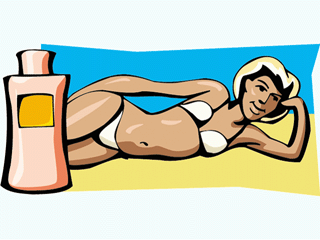 Watch and matchTranslate these phrases:What else can you say: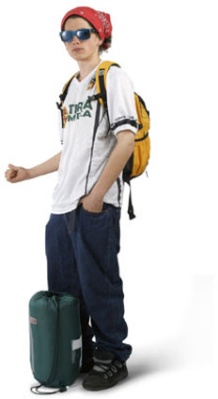 This year we went on holiday _________.to the sea.to Croatia.to the capital.The journey took ______________the whole daythree daystwo hours.We stayed __________________in a  hotelwith our friends.in a challet.The accommodation was_____________wonderful.appallingsuperb.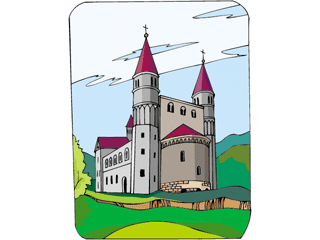 On the first day we went to_____________a caveto a big townto the beach.The view from the ___________ was __________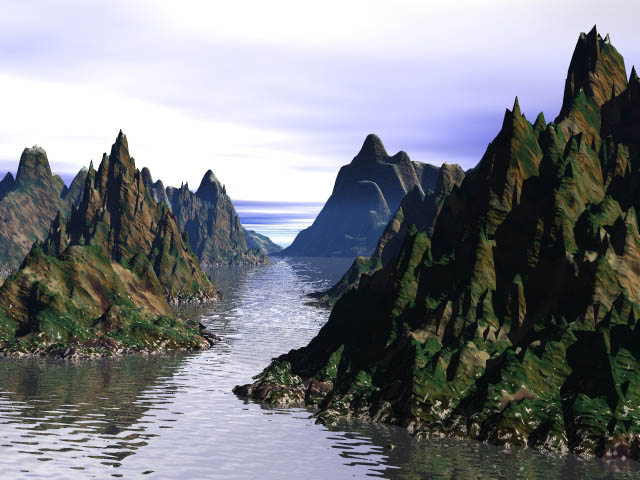 wonderful.great.boring.It was worth ____________doing.going there.seeing.What do you want to say?This year we went on holiday _____________________.The journey took ______________________________We stayed ___________________________________The accommodation was____________________________On the first day we went to__________________________The view from the ___________________ was _________________________It was worth _______________________Prepare a presentation about your holiday: Teacher Notes:The whole lesson is based upon the new approach called Messaging as proposed by George Woodward in his book Messaging.Start with a video. The video can be found at http://aj3000.com/wp/my-holiday-messaging-lesson/. Ask the students to watch the video and match the places and the things there. The correct answers are:Ask the students to translate the sentences from the video into their Mother Tongue.Go through the phrases and ask the students to repeat them and translate them. Here there would be suitable to include a memory activity for the students to remember the words. I love using random repeat or flashcards.Ask the students to finish the sentences in a way they want. They can use a dictionary or they can ask you. After 5 minutes elicit the language and write it on board. Students should write down the expressions they consider useful.Having been given all the language they should prepare a speech about their holiday. Ask them to speak for 3 minutes first to their partner. Then swap partners and they should speak for 2 minutes but they should say the same amount of sentences. Then they should swap partners again and speak for 90 seconds.SedloňovCastleGory Stolowe656 stairs, HellSkutinaDinoParkNové Město nad MetujíA big tree and churchBlodne KamenyMilitary bunkerKarlowPleasant walk, viewsThis year we went on holiday to Sedloňov.The journey took 2 and half an hour.We stayed in a cottage called Roubenka.The accommodation was wonderful.On the first afternoon we explored the village.On the second day we went to a military bunker called Skutina.The view form Velká Deštná was wonderful.It was worth it.SedloňovA big tree and churchGory Stolowe656 stairs, HellSkutinaMilitary bunkerNové Město nad MetujíCastleBlodne KamenyPleasant walk, viewsKarlowDinoPark